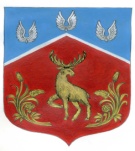 Администрация муниципального образования Громовское сельское поселение муниципального образования Приозерский муниципальный район  Ленинградской областиПОСТАНОВЛЕНИЕот 10 июня 2019  года  № 188Об утверждении правил принятияпринятия решений о применениибюджетных мер принуждения, решений об изменении решений оприменении бюджетных мер принуждения или решений об отказе в применении бюджетных мер принужденияВ соответствии с пунктом 1 статьи 306.3 Бюджетного кодекса Российской Федерации Правительство Российской Федерации, Постановлением Правительства Российской Федерации от 07.02.2019 года №91, администрация муниципального образования Громовское сельское поселение постановляет:1. Утвердить прилагаемые Правила принятия финансовыми органами решений о применении бюджетных мер принуждения, решений об изменении решений о применении бюджетных мер принуждения, решений об отмене решений о применении бюджетных мер принуждения или решений об отказе в применении бюджетных мер принуждения.2. Установить, что при необходимости изменения или отмены решений о применении бюджетных мер принуждения, принятых до вступления в силу Правил, утвержденных настоящим постановлением, решения финансового органа об изменении решений о применении бюджетных мер принуждения и решения об отмене решений о применении бюджетных мер принуждения принимаются в соответствии с пунктами 9 - 12 указанных Правил.3. Настоящее постановление вступает в силу с момента подписания.4. Контроль за исполнением настоящего постановления оставляю за собой.Глава администрации                                                 А.П. КутузовВострейкина Т.А 8(81379)99-466Разослано: дело-2, Ком. финансов-1Утверждены
постановлением администрации
муниципального образованияГромовское сельское поселение
от 10 июня 2019  года  № 188ПРАВИЛА
ПРИНЯТИЯ ФИНАНСОВЫМИ ОРГАНАМИ РЕШЕНИЙ О ПРИМЕНЕНИИ
БЮДЖЕТНЫХ МЕР ПРИНУЖДЕНИЯ, РЕШЕНИЙ ОБ ИЗМЕНЕНИИ РЕШЕНИЙ
О ПРИМЕНЕНИИ БЮДЖЕТНЫХ МЕР ПРИНУЖДЕНИЯ, РЕШЕНИЙ ОБ ОТМЕНЕ
РЕШЕНИЙ О ПРИМЕНЕНИИ БЮДЖЕТНЫХ МЕР ПРИНУЖДЕНИЯ ИЛИ РЕШЕНИЙ
ОБ ОТКАЗЕ В ПРИМЕНЕНИИ БЮДЖЕТНЫХ МЕР ПРИНУЖДЕНИЯI. Общие положения1. Настоящие Правила устанавливают случаи и порядок принятия финансовым органом муниципального образования Громовское сельское поселение решений о применении бюджетных мер принуждения, решений об изменении решения о применении бюджетных мер принуждения, решений об отмене решения о применении бюджетных мер принуждения или решений об отказе в применении бюджетных мер принуждения.Действие настоящих Правил не распространяется на случаи принятия решений о применении бюджетных мер принуждения в виде передачи уполномоченному по соответствующему бюджету части полномочий главного распорядителя, распорядителя и получателя бюджетных средств, а также решений об их изменении или отмене.2. Решение о применении бюджетных мер принуждения, решение об изменении решения о применении бюджетных мер принуждения, решение об отмене решения о применении бюджетных мер принуждения или решение об отказе в применении бюджетных мер принуждения принимаются финансовым органом муниципального образования Громовское сельское поселение в форме правового акта.II. Принятие финансовым органом муниципального образования Громовское сельское поселение решений о применении бюджетных мер принуждения3. Решение о применении бюджетных мер принуждения принимается финансовым органом муниципального образования Громовское сельское поселение в случае получения уведомления о применении бюджетных мер принуждения (далее - уведомление) и отсутствия обстоятельств, указанных в пункте 7 настоящих Правил.4. Финансовый орган муниципального образования Громовское сельское поселение в соответствии с абзацем первым пункта 5 статьи 306.2 и статьями 306.4 - 306.8 Бюджетного кодекса Российской Федерации рассматривает каждое указанное в уведомлении бюджетное нарушение с учетом положений нормативных правовых актов (муниципальных правовых актов), соглашений о предоставлении межбюджетных трансфертов или бюджетных кредитов, при исполнении которых объектом контроля допущено бюджетное нарушение, и указывает в решении о применении бюджетных мер принуждения:а) вид бюджетного нарушения, за совершение которого предусмотрено применение бюджетных мер принуждения;б) объект контроля, допустивший бюджетное нарушение;в) одну бюджетную меру принуждения или несколько;г) срок исполнения в отношении каждой из бюджетных мер принуждения.5. Решение о применении бюджетных мер принуждения принимается финансовым органом муниципального образования Громовское сельское поселение по каждому указанному в уведомлении бюджетному нарушению.Сумма средств, определяемая для одной или нескольких бюджетных, мер принуждения в решении о применении бюджетной меры принуждения, должна соответствовать сумме средств по указанному в уведомлении бюджетному нарушению, в отношении которого принимается решение о применении бюджетной меры принуждения. При выявлении в уведомлении в части соответствующих сумм средств технических ошибок (описок, опечаток, грамматических или арифметических ошибок либо подобных ошибок) информация о сумме средств, содержащейся в решении о применении бюджетных мер принуждения, уточняется с указанием такой причины.Установление срока исполнения бюджетной меры принуждения при принятии решения о применении бюджетных мер принуждения предусматривается в пределах, установленных абзацем первым пункта 6 статьи 306.2 Бюджетного кодекса Российской Федерации.6. Решение о применении бюджетных мер принуждения принимается финансовым органом муниципального образования Громовское сельское поселение в срок, установленный абзацем первым пункта 6 статьи 306.2 Бюджетного кодекса Российской Федерации.III. Принятие финансовым органом муниципального образования Громовское сельское поселение решений об отказе в применении бюджетных мер принуждения7. Решение об отказе в применении бюджетных мер принуждения принимается финансовым органом муниципального образования Громовское сельское поселение в случае:а) указания в поступившем в финансовый орган муниципального образования Громовское сельское поселение уведомлении действий (бездействия) объекта контроля, совершенных в нарушение бюджетного законодательства Российской Федерации, иных нормативных правовых актов, регулирующих бюджетные правоотношения, и договоров (соглашений), на основании которых предоставляются средства из бюджета бюджетной системы Российской Федерации,   не являющихся бюджетным нарушением, за совершение которого главой 30 Бюджетного кодекса Российской Федерации предусмотрено применение бюджетных мер принуждения;б) отсутствия указания в поступившем в финансовый орган муниципального образования Громовское сельское поселение уведомлении суммы средств, использованных с нарушением условий предоставления (расходования) межбюджетного трансферта, бюджетного кредита или использованных не по целевому назначению;в) поступления в финансовый орган муниципального образования Громовское сельское поселение уведомления, направленного органом муниципального финансового контроля муниципального образования Громовское сельское поселение с нарушением срока, установленного абзацами вторым или третьим пункта 5 статьи 306.2 Бюджетного кодекса Российской Федерации;г) отправки в финансовый орган муниципального образования Громовское сельское поселение уведомления, сформированного и (или) направленного органом муниципального финансового контроля муниципального образования Громовское сельское поселение с нарушениями порядка, установленного в соответствии с пунктом 3 статьи 268.1 или пунктом 3 статьи 269.2 Бюджетного кодекса Российской Федерации;д) указания в поступившем в финансовый орган муниципального образования Громовское сельское поселение уведомлении бюджетного нарушения, которое было указано в ранее направленном другим органом муниципального контроля уведомлении и на основании которого было принято финансовым органом муниципального образования Громовское сельское поселение решение о применении бюджетных мер принуждения; е) указания в поступившем в финансовый орган муниципального образования Громовское сельское поселение уведомлении суммы средств, использованных с нарушением условий предоставления (расходования) межбюджетного трансферта, бюджетного кредита или использованных не по целевому назначению, рассчитанных без учета нормативных правовых актов (муниципальных правовых актов), соглашений о предоставлении межбюджетных трансфертов или бюджетных кредитов, при исполнении которых объектом контроля допущено бюджетное нарушение (за исключением допущенных в уведомлении технических ошибок (описок, опечаток, грамматических или арифметических ошибок либо подобных ошибок).8. Решение об отказе в применении бюджетных мер принуждения должно содержать информацию об уведомлении и обстоятельствах, указанных в пункте 7 настоящих Правил.Финансовым органом муниципального образования Громовское сельское поселение принимается решение об отказе в применении бюджетных мер принуждения в срок, определенный абзацем первым пункта 6 статьи 306.2 Бюджетного кодекса Российской Федерации для принятия финансовым органом решения о применении бюджетных мер принуждения, в случае выявления обстоятельств, указанных в пункте 7 настоящих Правил.IV. Принятие финансовым органом муниципального образования Громовское сельское поселение решений об изменении решений о применении бюджетных мер принуждения или отмене решений о применении бюджетных мер принуждения9. Финансовый орган муниципального образования Громовское сельское поселение принимает решение об изменении решения о применении бюджетных мер принуждения и решение об отмене решения о применении бюджетных мер принуждения только в отношении ранее принятых непосредственно этим финансовым органом в соответствии с разделом II настоящих Правил решений о применении бюджетных мер принуждения.10. Финансовым органом муниципального образования Громовское сельское поселение принимается решение об изменении своего решения о применении бюджетных мер принуждения в случае:поступления в финансовый орган муниципального образования Громовское сельское поселение от органа, осуществляющего кассовое обслуживание исполнения бюджета муниципального образования Громовское сельское поселение, информации о перечислении объектом контроля части суммы средств, использованных с нарушением условий предоставления (расходования) межбюджетного трансферта, бюджетного кредита или использованных не по целевому назначению, в бюджет бюджетной системы Российской Федерации, из которого такие средства были предоставлены; продления в соответствии с пунктом 5 общих требований к установлению случаев и условий продления срока исполнения бюджетной меры принуждения, утвержденных постановлением Правительства Российской Федерации от 24 октября 2018 г. N 1268 "Об утверждении общих требований к установлению случаев и условий продления срока исполнения бюджетной меры принуждения", финансовым органом срока исполнения бюджетной меры принуждения.Решение финансового органа муниципального образования Громовское сельское поселение об изменении своего решения о применении бюджетных мер принуждения содержит информацию о решении о применении бюджетных мер принуждения, которое необходимо изменить, и об обстоятельствах, указанных в абзаце втором настоящего пункта.Принимаемое в соответствии с пунктом 5 общих требований к установлению случаев и условий продления срока исполнения бюджетной меры принуждения, утвержденных постановлением Правительства Российской Федерации от 24 октября 2018 г. N 1268 "Об утверждении общих требований к установлению случаев и условий продления срока исполнения бюджетной меры принуждения", решение финансового органа о продлении исполнения бюджетной меры принуждения должно содержать положение, изменяющее решение о применении бюджетной меры принуждения в части продления срока исполнения бюджетной меры принуждения.11. Решение об отмене решения о применении бюджетных мер принуждения принимается финансовым органом муниципального образования Громовское сельское поселение в случае поступления в финансовый орган муниципального образования Громовское сельское поселение от органа, осуществляющего кассовое обслуживание исполнения бюджета муниципального образования Громовское сельское поселение, информации о перечислении объектом контроля в полном объеме суммы средств, использованных с нарушением условий предоставления (расходования) межбюджетного трансферта, бюджетного кредита или использованных не по целевому назначению, в бюджет бюджетной системы Российской Федерации, из которого такие средства были предоставлены.Решение финансового органа муниципального образования Громовское сельское поселение об отмене своего решения о применении бюджетных мер принуждения содержит информацию о решении о применении бюджетных мер принуждения, которое необходимо отменить, и об обстоятельствах, указанных в абзаце первом настоящего пункта.12. Решение об изменении решения о применении бюджетных мер принуждения или решение об отмене решения о применении бюджетных мер принуждения принимается финансовым органом муниципального образования Громовское сельское поселение не позднее 30 календарных дней со дня поступления в финансовый орган муниципального образования Громовское сельское поселение информации от органа, осуществляющего кассовое обслуживание исполнения бюджета муниципального образования Громовское сельское поселение, предусмотренной абзацем вторым пункта 10 или абзацем первым пункта 11 настоящих Правил. 